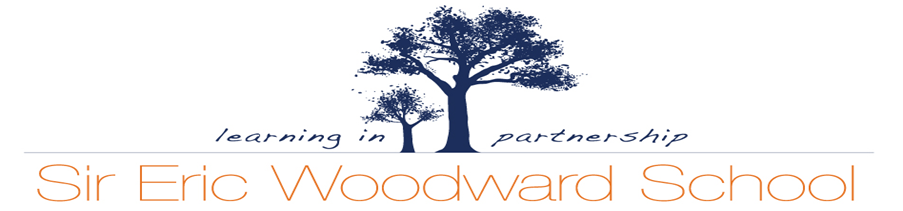 Sir Eric Woodward School UniformDear Parents/CaregiversSEWS has updated their uniform with the new logo sewn on both the white polo shirt (short and long sleeve) and the navy blue zip up jacket . Our school uniform consists of:Summer - White polo shirt, dark navy blue shorts/navy trousers.Winter - White skivvy/white long sleeve polo with navy blue tracksuit pants.The hat is either a navy blue broad brimmed hat or a legionnaire’s hat.SEWS school uniform gives our students a distinct identity especially when they are on excursions and out in the community.The school stocks the uniform in a variety of sizes which have the school logo embroidered on them (please see the attached pricing form). The items of clothing without logo are available from Big W and Lowes and are reasonably priced. SEWS is also happy to announce we now have back packs (with the school logo) and navy blue clothes protectors (cravats) for sale.It would be appreciated if all items of school uniform could be labelled clearly with the student’s name.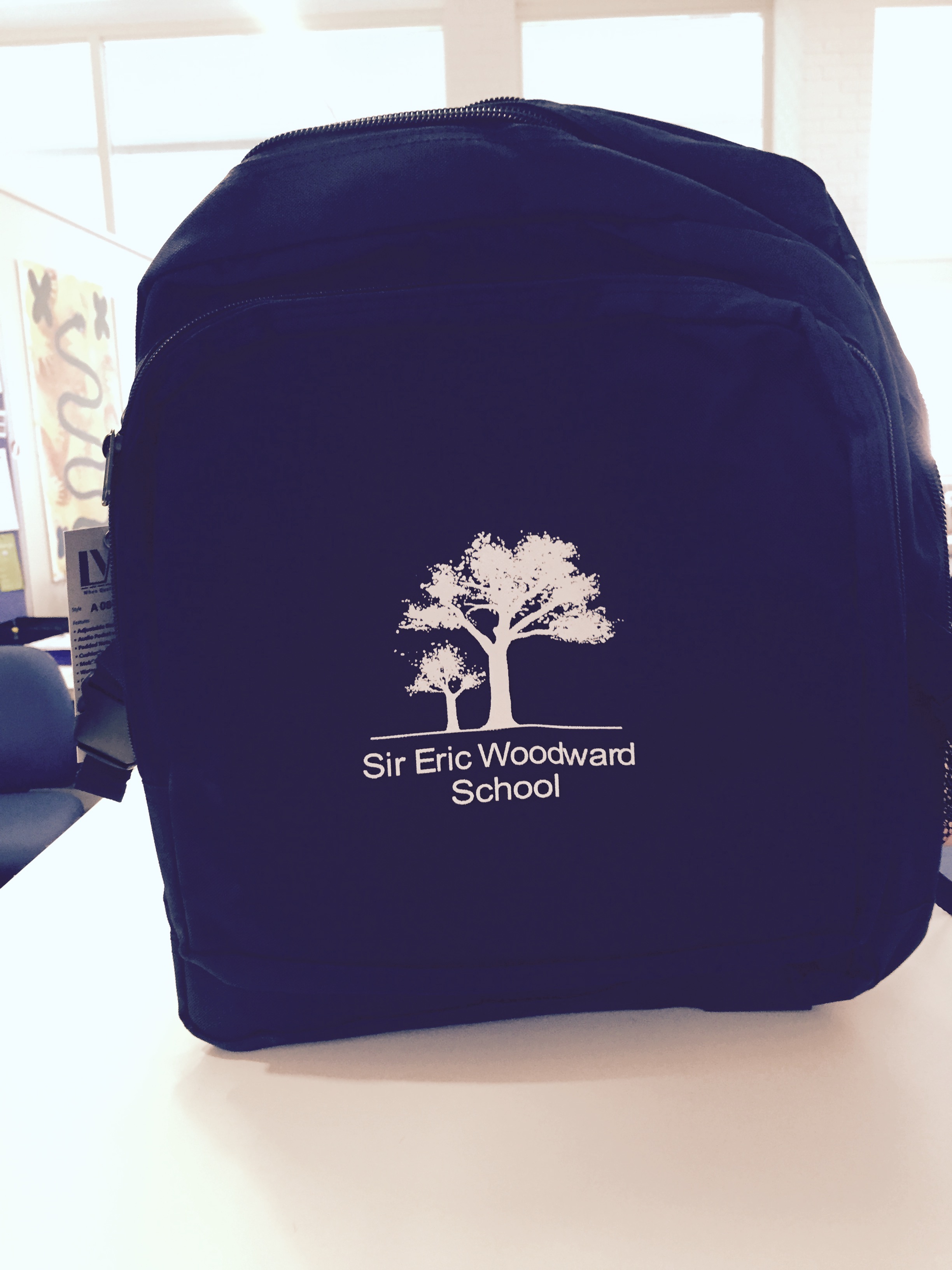 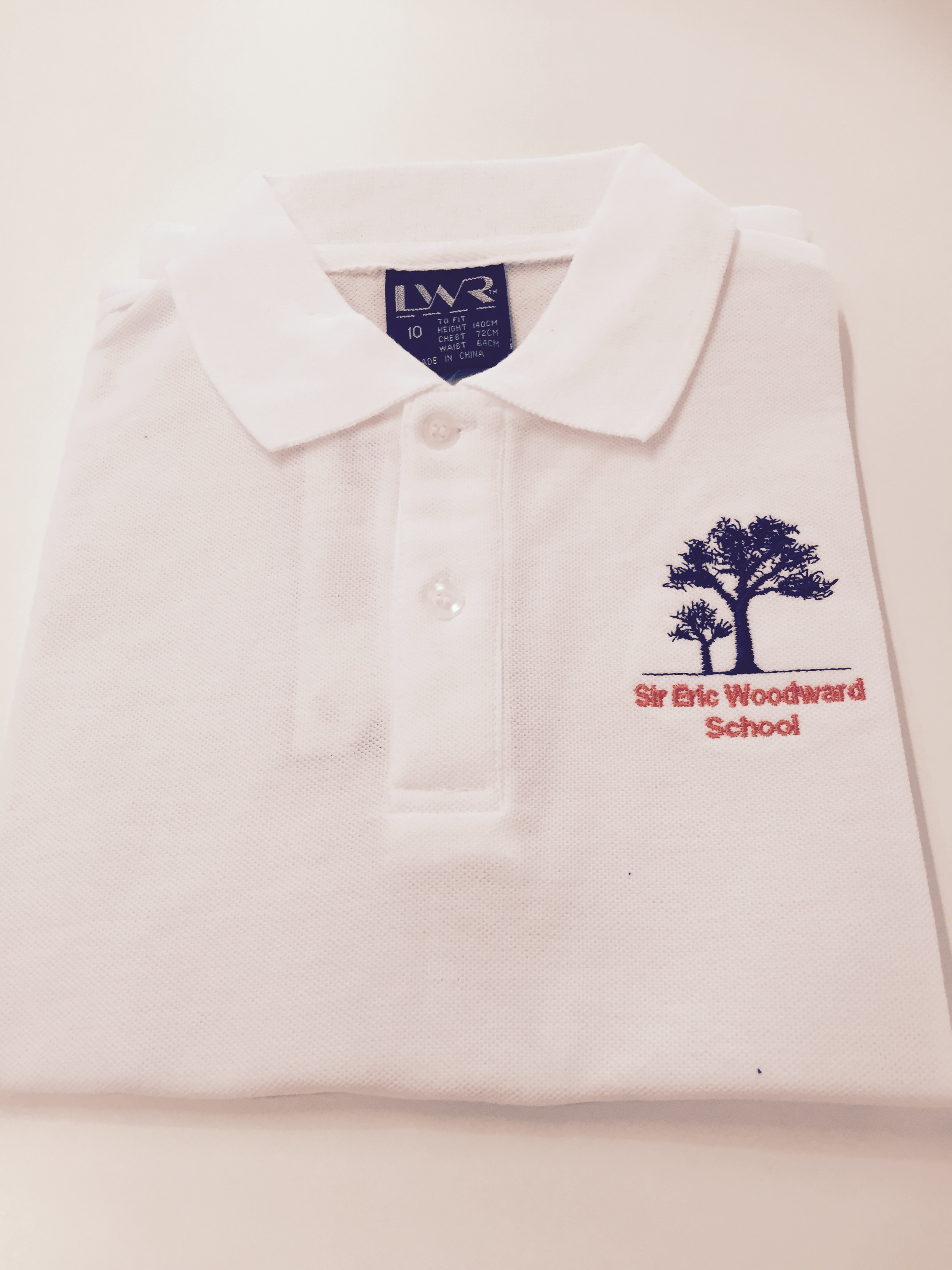 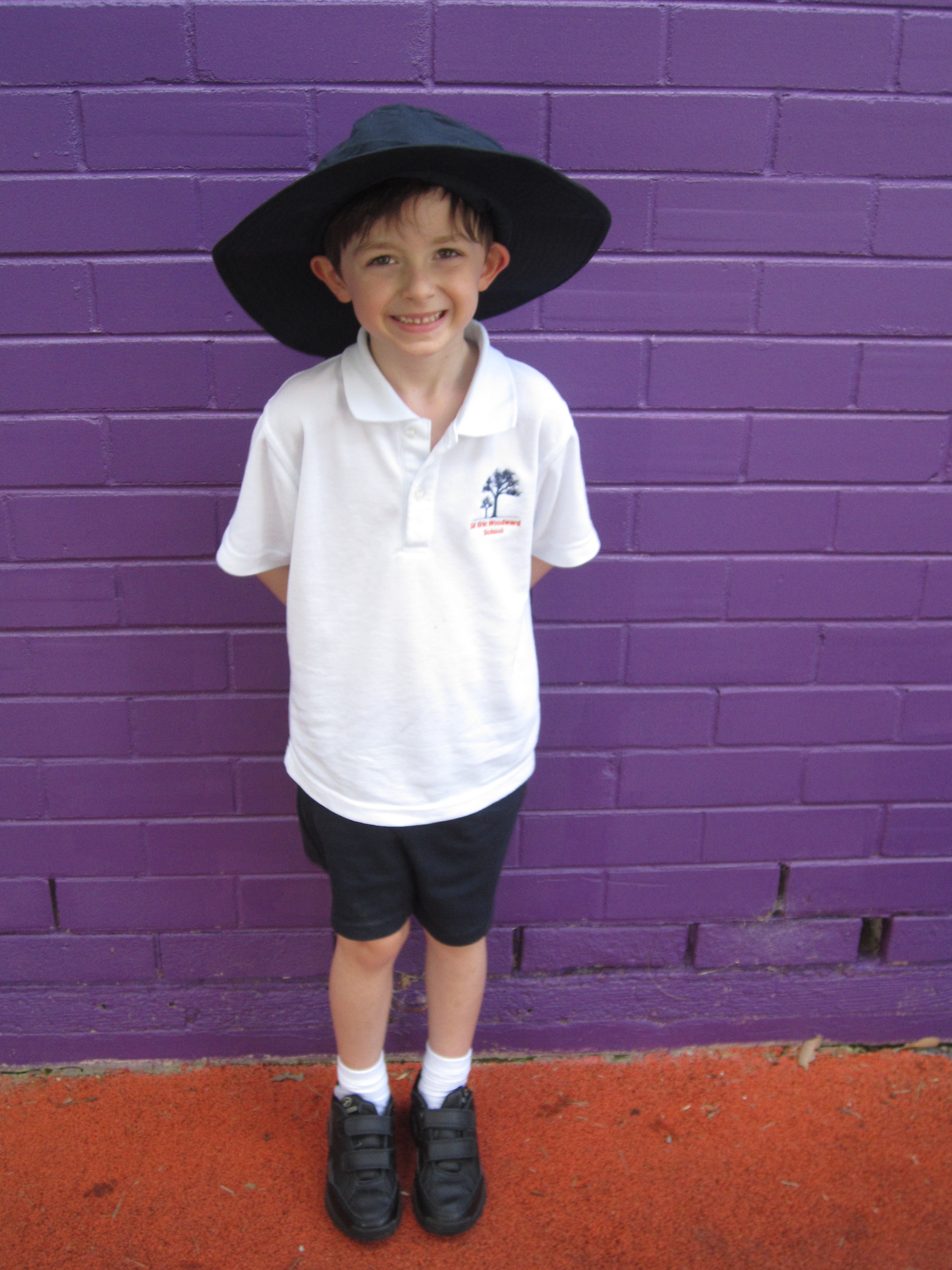 SCHOOL UNIFORM ORDER FORMNAME OF STUDENT:  						DATE:Summer UniformWhite polo shirtNavy blue knit/drill shortsNavy TrousersWinter UniformWhite long sleeved polo shirt or SkivvyNavy blue Tracksuit pantsNavy blue zip jacketOther UniformNavy blue back pack with logoNavy blue clothes protector (cravat)Navy blue broad brim or legionnaires hatItemCost per Item(inc GST)QuantitySizeTotal $ CostOffice Use OnlyOffice Use OnlySummer uniformDateSuppliedInvoiceSentWhite shirt with collar (short sleeve)$16.00Navy summer shorts(Sz 4-16Y)$12.00Navy summer shorts(Sz S/M/L)$15.00Winter uniformDateSuppliedInvoiceSentWhite polo shirt (long sleeve) Sz 4-16Y$18.00White polo shirt (long sleeve) Sz S/M/L$21.00Navy front zip fleecy top (Sz 4-16Y)$24.00Navy front zip fleecy top (Sz S/M/L)$30.00Navy fleecy tracksuit(Sz 4-16Y)$16.00Navy fleecy tracksuit(Sz S/M/L)$22.00Navy hat - broad brim$11.00One Size Fits AllNavy legionnaires hat$5.00One Size Fits AllNavy adventurer backpack$32.00Library bag$6.00Cravat$10.00